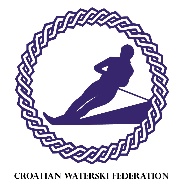 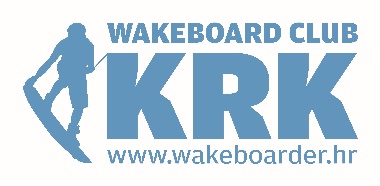 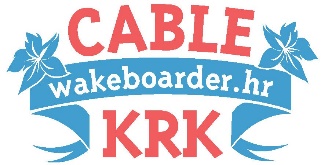 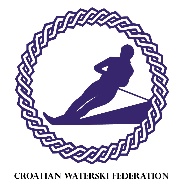 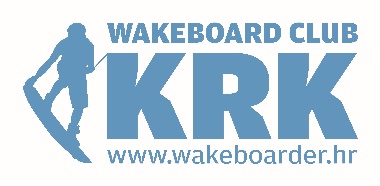 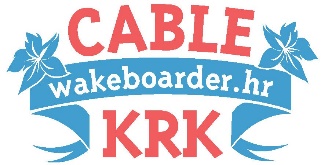 WAKEBOARD & WAKESKATE PRVENSTVO HRVATSKE I SLOVENIJEWakeboard Cable Krk, petak, 08. i subota 09. rujna 2017.RasporedRaspored može biti izmijenjen ovisno o vremenskim prilikama i broju prijavljenih natjecateljaZa više informacija posjetite facebook.com/cablekrk, za pravila, registracije i rezultate cablewakeboard.netNadamo se da se vidimo na Krku :) Organizator:HRVATSKI SAVEZ ZA SKIJANJE NA VODI I WAKEBOARDWakeboard Klub Krk – Cable KrkKontakt: Tomislav Milković   +385 91 262 7304                                      wakeboardkrk@gmail.com  / www.wakeboarder.hr / facebook.com/cablekrkVučnica:10mm Sesitec sistem, 5 stupova, 650 m, 8 nosačaKategorije:Wakeboard: Open Men & Ladies, Junior Men & Ladies   Wakeskate: Open MenFormat natjecanja:Natjecanje će biti održano prema pravilima IWWF, pravila i ostali dokumenti dostupni su na www.cablewakeboard.netSuci: 4 cable wakeboard suca sa minimalno *** međunarodnim statusom1 cable wakeboard ocjenjivač sa minimalno *** međunarodnim statusomRegistracije:	Online na www.cablewakeboard.net, nastupiti mogu samo Hrvati i SlovenciRok za registracije:Četvrtak 07.09.2017. do 20:00 online, Petak 08.09.2017. do 18:00 na Cable KrkStartnina:200 HRK (Uključuje korištenje vučnice za službeni trening u petak, 08.09.2017. od 16:00 do 19:00). Startnina za članove Wbk Krk je 150 HRK. Petak, 08/09/2017Subota, 09/09/201716:00-19:00 trening – wakeboard i wakeskate natjecatelji10:00-21:00 lift je otvoren za javnost, natjecatelji mogu voziti tijekom dana09:00 – 13:00 – Wakeboard LCQs i kvalifikacije13:00 – 16:00 – otvoreno za javnost16:00 – 20:00 finala – wakeboard i wakeskate